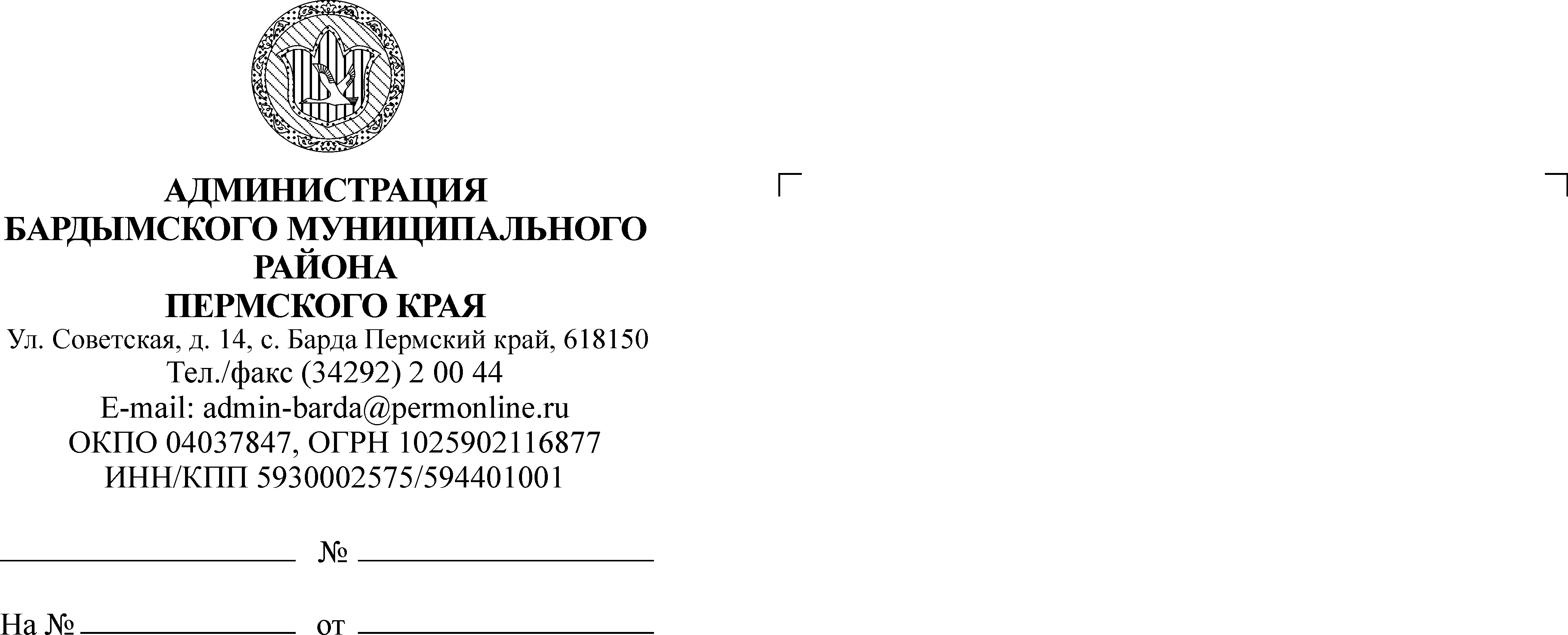 ЗЕМСКОЕ СОБРАНИЕБАРДЫМСКОГО МУНИЦИПАЛЬНОГО РАЙОНАПЕРМСКОГО КРАЯСОРОК ДЕВЯТОЕ ЗАСЕДАНИЕРЕШЕНИЕ23.04.2020				                                             		№ 742О внесении изменений в Положение о Земском Собрании Бардымскогомуниципального района Пермского края, утвержденное решением Земского Собрания Бардымского муниципального района от 23.08.2007 № 430На основании ст. 22 Устава Бардымского муниципального района, Земское Собрание Бардымского муниципального района РЕШАЕТ:1.	Внести в Положение о Земском Собрании Бардымского муниципального района Пермского края, утвержденное решением Земского Собрания Бардымского муниципального района от 23.08.2007 № 430, следующие изменения:1.1.	дополнить новой статьей 19.1 следующего содержания:«Статья 19.1. Порядок деятельности Земского Собрания при введении режима повышенной готовности или чрезвычайной ситуации1.	В период введения на территории Пермского края и (или) Бардымского муниципального округа режима повышенной готовности или чрезвычайной ситуации Земское Собрание, его комиссии, аппарат вправе осуществлять свою деятельность дистанционно.Решение о переходе на дистанционный режим деятельности принимается председателем Земского Собрания (лицом, исполняющим его полномочия) на основании соответствующего акта Губернатора Пермского края и (или) главы муниципального района – главы Администрации Бардымского муниципального района.2.	В случае дистанционного осуществления деятельности решения Земского Собрания, его комиссий принимаются по правилам, установленным регламентом Земского Собрания для заочного голосования с учетом особенностей, установленных настоящей статьей.3.	В указанный период деятельности рабочих групп, временных рабочих групп, постоянно действующих рабочих групп не проводятся.4. Деятельность аппарата Земского Собрания в указанный период регулируется актами, принимаемыми председателем Земского Собрания (лицом, исполняющим его полномочия).».2.	Настоящее решение опубликовать в районной газете «Тан» («Рассвет») и разместить на официальном сайте Бардымского муниципального района Пермского края www.barda-rayon.ru.3.	Настоящее решение вступает в силу со дня его официального опубликования.4.	Контроль исполнения настоящего решения возложить на председателя комиссии по социальной политике Габдулхакову З.С.Председатель Земского СобранияБардымского муниципального района                                                       И.Р.ВахитовГлава муниципального района – глава Администрации Бардымского муниципального района							     Х.Г. Алапанов23.04.2020